Tytuł operacji:  RehaComplex – innowacyjne usługi w zakresie mobilnej fizjoterapii                             i rehabilitacji, łączące w sobie najnowsze osiągnięcia technologiczne,                                    produkty rolne i turystykę” – Mateusz WierciakNumer wniosku:                 9/PP/2020 Kwota dofinansowania:     50.000 złCel ogólny LSR:     Poprawa sytuacji na lokalnym rynku pracy.Cel szczegółowy:    Tworzenie i rozwój przedsiębiorczości.Wskaźnik:               Liczba zrealizowanych operacji polegających na utworzeniu nowego                                przedsiębiorstwaOpis operacji:Operacja polegała na otwarciu działalności gospodarczej z zakresu usług rehabilitacyjnych oraz fizjoterapeutycznych. Obejmować one będą mi.in.: szczegółową diagnostykę funkcjonalną, przy pomocy aparatu do USG, zabiegi dobrane do stanu pacjenta  (masaż, terapia manualna, suche igłowanie, kinesioaping, poizomatryczna relaksacja mięsni, indywidualne ćwiczenia). Zastosowana będzie innowacyjna metoda przezskórnej elektrolizy EPTE. Planuje się organizację turnusów rehabilitacyjnych.W ramach dotacji zakupiono: przenośny aparat USG z Dopplerem oraz głowicą liniową i torbą, aparat do elektrolizy przezskórnej oraz dwa szkolenia.    64-840 Budzyń, Przemysłowa 8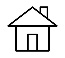        https://www.facebook.com/RehaComplexMateuszWierciak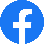              reha-complex.com      570 410 794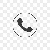      mateusz.wierciak.fizjo@gmail.com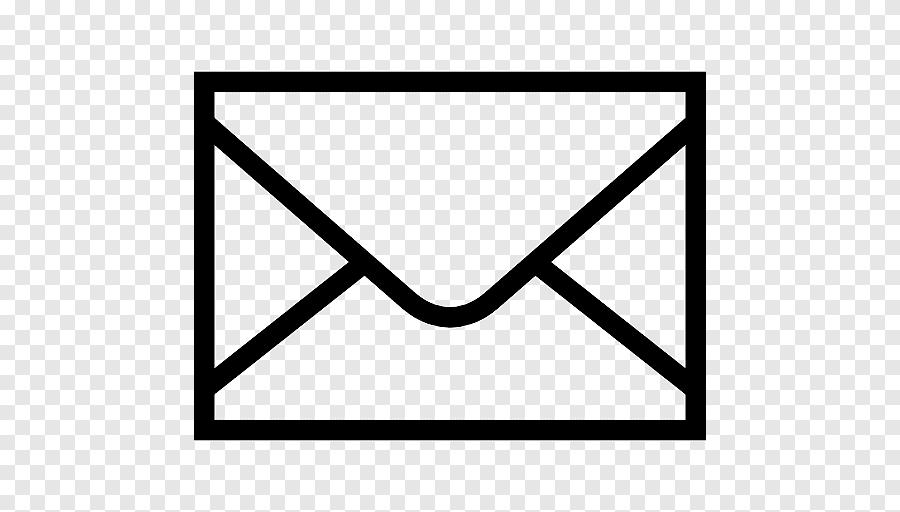 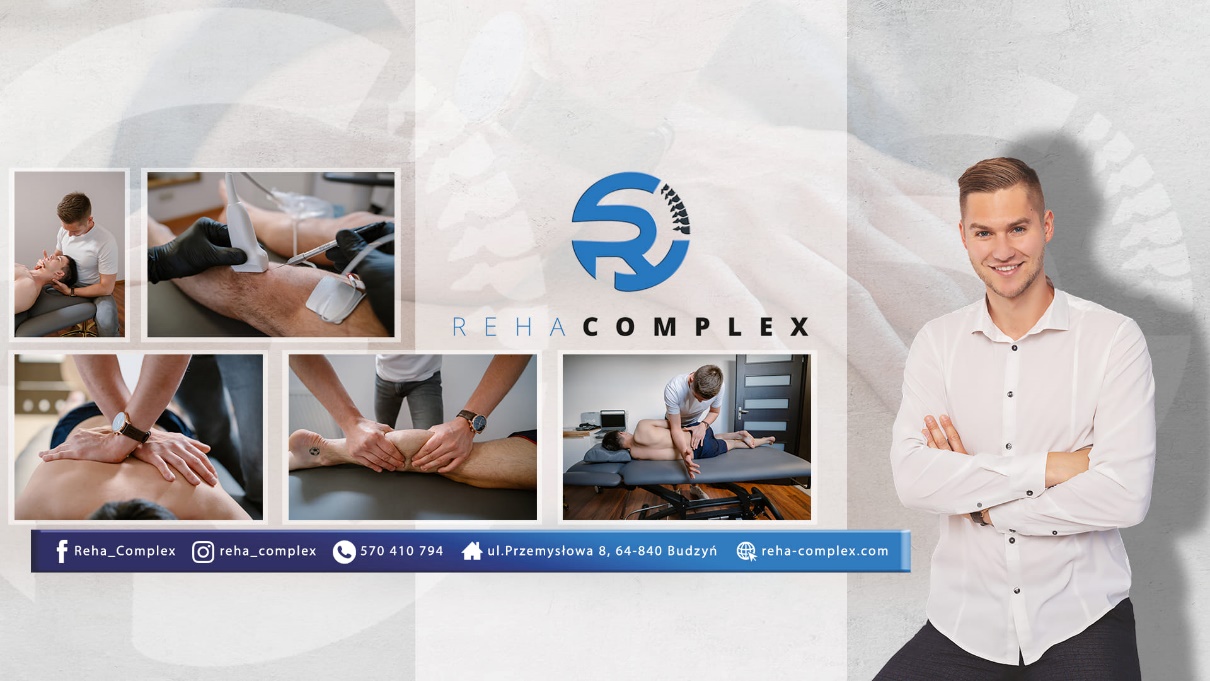 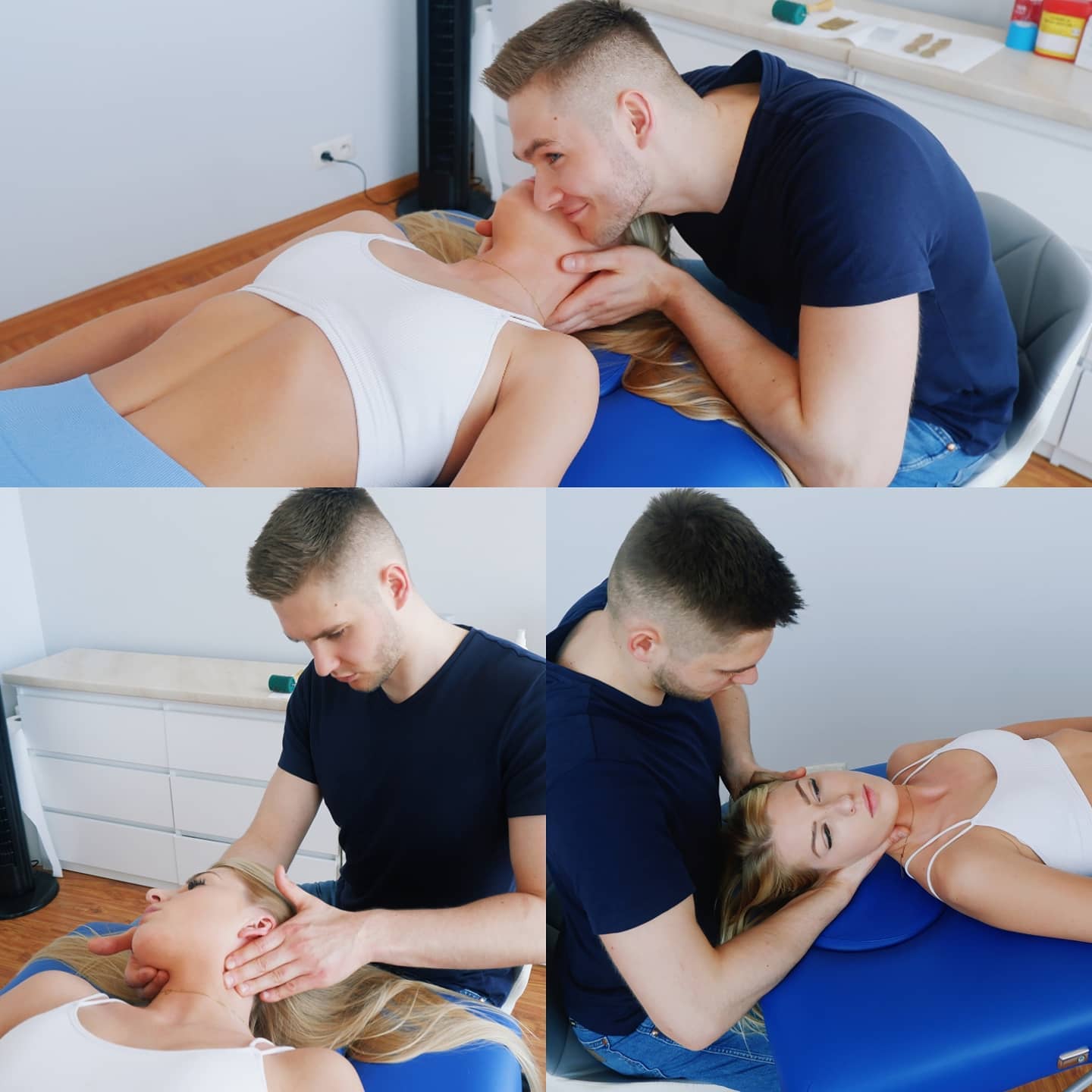 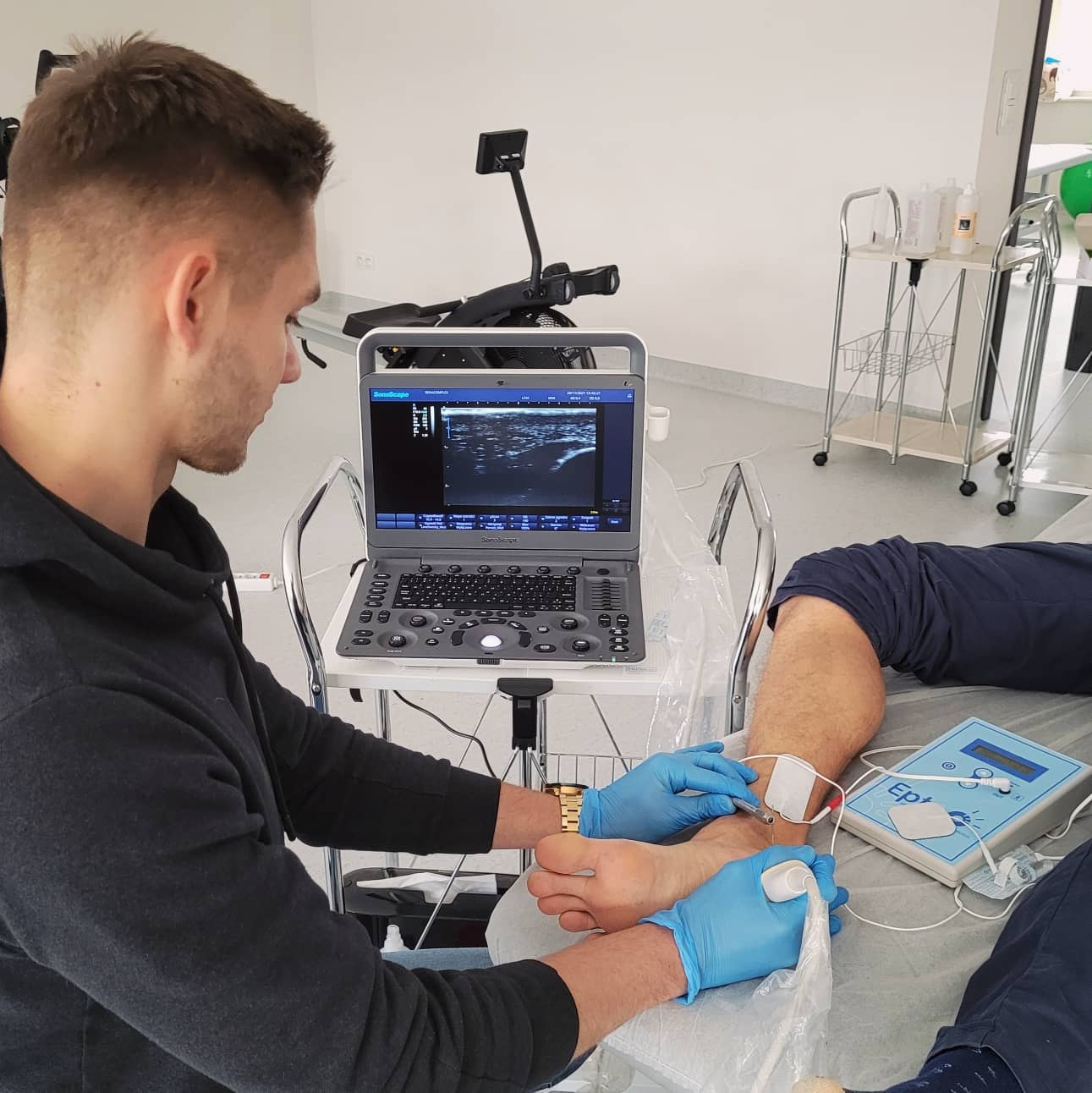 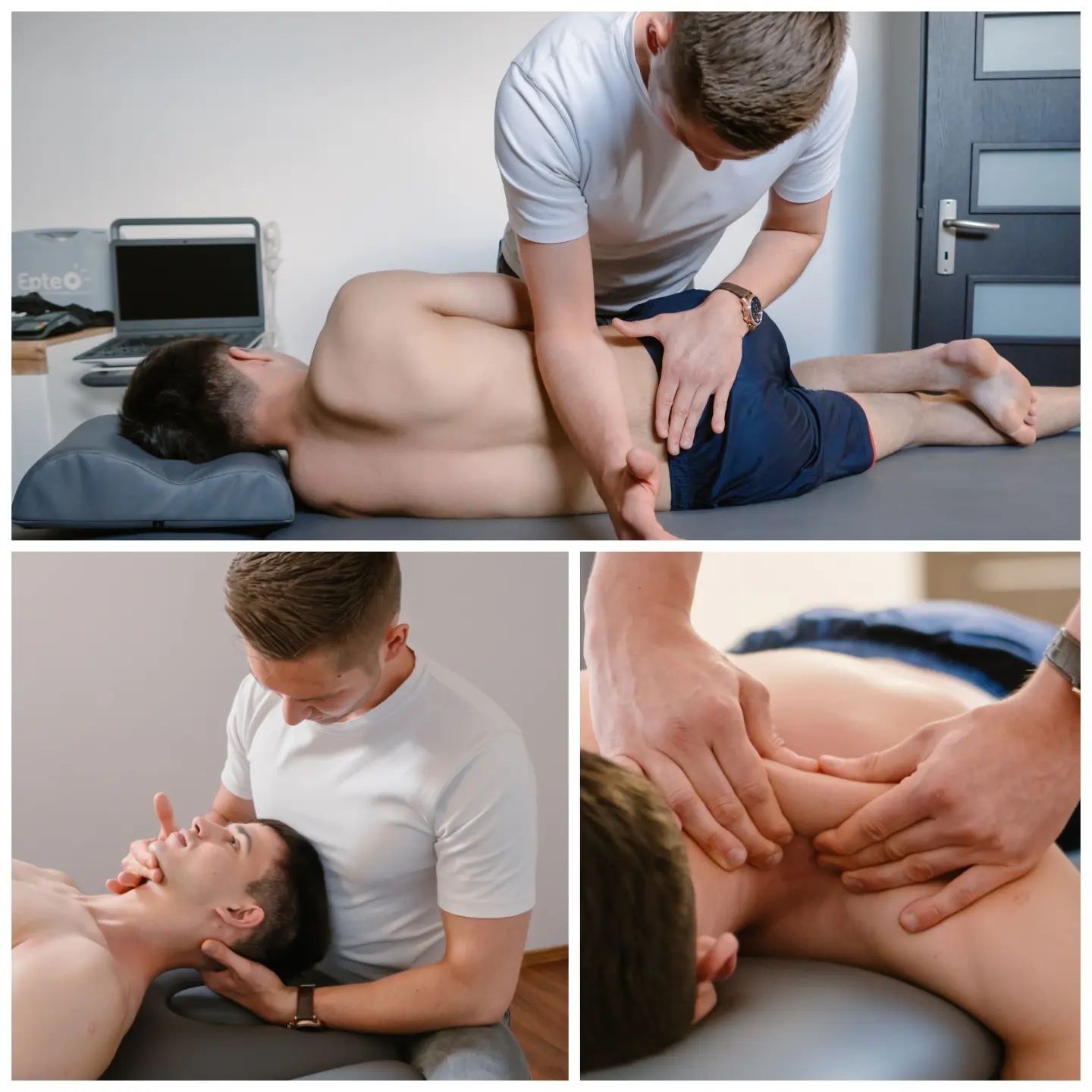 